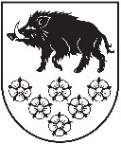 LATVIJAS REPUBLIKAKANDAVAS NOVADA DOMEDārza iela 6, Kandava, Kandavas novads, LV – 3120, Reģ. Nr.90000050886, Tālrunis 631 82028, fakss 631 82027, e-pasts: dome@kandava.lvKANDAVAS NOVADA DOMES  ĀRKĀRTAS  SĒDES  Nr.1PROTOKOLSKandavā                         			                            2016.gada 14.janvārī Sēde sasaukta  		plkst. 16.30Sēdi atklāj   			plkst. 16.30Sēdi vada   		             N.Štoferts, Kandavas novada domes priekšsēdētājs Sēdi protokolē 		A.Dundure, kancelejas vadītājaSēdē piedalās  11 deputāti	 G.Birkenšteins, S.Ezeriņa,R.Fabjančiks, L.Gudakovska,  G.Indriksons, A.Ķieģelis, I.Lasis,  I.Ozols,  D.Rozenfelds, N.Štoferts, S.Tiltiņa  Sēdē nepiedalās 		V.V.Dreimanis ( attaisnotu iemeslu dēļ)	4  deputāti			A.Petrevica ( attaisnotu iemeslu dēļ)				I.Priede ( attaisnotu iemeslu dēļ)				S.Zvirgzdiņa ( attaisnotu iemeslu dēļ)Sēdē piedalās pašvaldības administrācijas darbinieki, pieaicinātās personas: L.Skvarnoviča, Juridiskās un personāla nodaļas vadītāja, juriste,  D.Gudriķe, sabiedrisko attiecību speciāliste, L.Šupstika, sabiedrisko attiecību speciālistePamatojoties uz likuma “ Par pašvaldībām” 28.panta pirmo daļu, Kandavas novada domes ārkārtas sēde 2016.gada 14.janvārī plkst. 16.30  sasaukta pēc domes priekšsēdētāja N.Štoferta  iniciatīvas 2016.gada 11.janvārī.Sēdes vadītājs N.Štoferts informē, ka izsludinātajā domes ārkārtas sēdē iekļauti 2 jautājumi un lūdz apstiprināt sēdes darba kārtību. Pamatojoties uz likuma  „ Par pašvaldībām” 31.pantu,Dome, atklāti balsojot: PAR – 11 ( G.Birkenšteins, S.Ezeriņa, R.Fabjančiks, L.Gudakovska, G.Indriksons,  A.Ķieģelis, I.Lasis, I.Ozols,  D.Rozenfelds, N.Štoferts,  S.Tiltiņa)PRET –  0  ,ATTURAS –   0 , NOLEMJ: Apstiprināt domes ārkārtas sēdi ar  darba kārtības  2 jautājumiem.Darba kārtība1. Par Kandavas novada pašvaldības delegācijas komandējumu uz Saku pašvaldību Igaunijā2. Par nekustamā īpašuma Sabiles iela 22, Kandava, Kandavas novads nodošanu bezatlīdzības lietošanā un apsaimniekošanā SIA „Kandavas komunālie pakalpojumi” 1. §Par Kandavas novada pašvaldības delegācijas komandējumu uz Saku pašvaldību IgaunijāZiņo: A.Ķieģelis2015. gada 18. jūnijā Kandavas novada domē saņemts (reģ. Nr. 3-12-1/1161) Saku pašvaldības 2015. gada 16. jūnija ielūgums Nr. 18-1/2825 uz Saku pašvaldības 150 gadu svinībām, lūdzot nosūtīt komandējumā Kandavas novada domes priekšsēdētāju Normundu Štofertu un vēl divus pašvaldības pārstāvjus. Saku pašvaldības jubilejas svinības notiks no 2016. gada 15. janvāra līdz 2016. gada 17. janvārim.Ielūgumā norādīts, ka komandējuma laikā tiks stiprinātas sadraudzību pilsētu draudzības saites.Ielūgumā norādīts, ka Saku pašvaldība sedz visus uzturēšanās izdevumus, izņemot izdevumus, kas saistīti ar Kandavas novada domes delegācijas nokļūšanu no Kandavas līdz Saku un atpakaļ. 2010. gada 12. oktobra Ministru kabineta noteikumu Nr. 969 „Kārtība, kādā atlīdzināmi ar komandējumiem saistītie izdevumi” 18. punkts nosaka: ja kādus no šo noteikumu 8.punktā minētajiem izdevumiem sedz institūcija, kura uzaicinājusi darbinieku komandējumā, vai ārvalstu puse, darbiniekam attiecīgie izdevumi netiek atlīdzināti [..].Pamatojoties uz augstāk norādīto un 2010. gada 12. oktobra Ministru kabineta noteikumu Nr. 969 „Kārtība, kādā atlīdzināmi ar komandējumiem saistītie izdevumi” 18. punktu,Dome, atklāti balsojot: PAR –   10  (G.Birkenšteins, S.Ezeriņa, R.Fabjančiks,  L.Gudakovska, G.Indriksons, A.Ķieģelis, I.Lasis, I.Ozols, D.Rozenfelds, S.Tiltiņa)PRET –   0  , ATTURAS - 0, NEBALSO -1, ( N.Štoferts, atb.likumam “Par interešu konflikta novēršanu valsts amatpersonu darbībā”)NOLEMJ: 1. Nosūtīt komandējumā no 2016. gada 15. janvāra līdz 2016. gada 17. janvārim  uz Saku pašvaldību Igaunijā Kandavas novada pašvaldības delegāciju šādā sastāvā:	1.1. Kandavas novada domes priekšsēdētājs Normunds Štoferts;	1.2. Kandavas novada Kultūras pārvaldes vadītāja Ziedīte Začeste;	1.3. Kandavas novada domes sabiedrisko attiecību speciāliste Līga Šupstika;	1.4. Kandavas novada domes automobiļa vadītājs Normunds Gudakovskis.2. Uzdot Kandavas novada domes Finanšu nodaļas vadītājai Dacei Rudēvicai apmaksāt komandējuma ceļa izdevumus.3. Uzdot Līgai Šupstikai piecu darba dienu laikā pēc atgriešanās no komandējuma iesniegt Kandavas novada domē atskaiti par ārvalstu komandējumu.( uzaicinājums pielikumā)2.§Par nekustamā īpašuma Sabiles iela 22, Kandava, Kandavas novads nodošanu bezatlīdzības lietošanā un apsaimniekošanā SIA „Kandavas komunālie pakalpojumi”Ziņo: N. Štoferts, L. SkvarnovičaPar jautājumu izsakās: D.Rozenfelds, R.Fabjančiks2015. gada 26. novembra Kandavas novada domes sēdē (protokols Nr.18   41.§) tika nolemts  iegādāties Kandavas novada domes īpašumā nekustamo īpašumu Sabiles iela 22, Kandavā, Kandavas novadā, kadastra Nr. 9011 001 0891, sastāv no zemes gabala 1 ha platībā. Nekustamajam īpašumam ir šādi apgrūtinājumi: atzīme – aizsargjosla gar elektrisko tīklu gaisvadu līniju ar nominālo spriegumu 20 kv.; atzīme – aizsargjosla gar elektrisko tīklu gaisvadu līniju ar nominālo spriegumu 0.4 kv; atzīme – uz zemes gabala atrodas zemes īpašniekam nepiederošas ēkas ar kadastra apzīmējumu 9011 001 0068 001, 9011 001 0068 002, 9011 001 0068 003, 9011 001 0068 004, 9011 001 0068 005.Nekustamais īpašums atrodas pilsētbūvnieciski ļoti izdevīgā vietā, jo tam ir nodrošināta piekļuve, kā arī ir centrālo inženiertīklu pieslēgums, nekustamais īpašums robežojas ar Kandavas Kārļa Mīlenbaha vidusskolu un Kandavas novada Bērnu un jaunatnes Sporta skolu. Nekustamais īpašums ir stratēģiski izdevīga vieta biomasas katlumājas izbūvei Kandavā.Nekustamais īpašums Sabiles iela 22, Kandavā, Kandavas novadā, kadastra Nr. 9011 001 0891, reģistrēts Tukuma rajona tiesas zemesgrāmatu nodaļas Kandavas pilsētas zemesgrāmatas nodalījumā Nr. 100000150328 uz Kandavas novada domes vārda, pamatojoties uz 2015. gada 3. decembra pirkuma līgumu.Sakarā ar to, ka Kandavas novada domes 100% kapitālsabiedrība SIA „Kandavas komunālie pakalpojumi” veic biomasas katlumājas Kandavā būvprojekta izstrādi ir nepieciešams minēto nekustamo īpašumu nodot bezatlīdzības lietošanā un apsaimniekošanā SIA „Kandavas komunālie pakalpojumi”.Saskaņā ar likuma „Publiskas personas finanšu līdzekļu un mantas izšķērdēšanas novēršanas likums” 5.panta otrās daļas 5. punktu bez atlīdzības lietošanā publiska persona savu mantu nodod privātpersonai vai kapitālsabiedrībai tai deleģēto valsts pārvaldes uzdevumu pildīšanai, arī publiskas personas pakalpojumu sniegšanai.Saskaņā ar SIA „Kandavas komunālie pakalpojumi” statūtiem sabiedrība veic Kandavas novada domes deleģētos uzdevumus  - organizē iedzīvotājiem komunālos pakalpojumus (ūdensapgāde un kanalizācija; siltumapgāde; notekūdeņu savākšana, novadīšana un attīrīšana) neatkarīgi no tā, kā īpašumā atrodas dzīvojamais fonds.Likuma „Publiskas personas finanšu līdzekļu un mantas izšķērdēšanas novēršanas likums” 5.panta trešā daļa nosaka: ja publiskas personas mantu nodod bezatlīdzības lietošanā, par to pieņem lēmumu. Lēmumā norāda vismaz šādu informāciju:1) bezatlīdzības lietošanā nododamā manta, tās apjoms, bilances vērtība, stāvoklis un apraksts;2) nodošanas nepieciešamība un lietderība;3) nododamās mantas lietošanas vai izmantošanas mērķis un termiņš;4) gadījumi, kad nodotā manta atdodama atpakaļ;5) citi nepieciešamie noteikumi, tai skaitā noteikumi, lai nodrošinātu attiecīgās mantas saglabāšanu un atbilstošu izmantošanu.Minētā likuma 5. panta trešā prim daļa nosaka, ka tiesību subjekts, kuram nodota manta bezatlīdzības lietošanā, nodrošina attiecīgās mantas uzturēšanu, arī sedz ar to saistītos izdevumus.Pamatojoties uz likuma „Par pašvaldībām” 15.panta pirmās daļas 1.punktu, 21.panta pirmās daļas 27.punktu un likuma „P Publiskas personas finanšu līdzekļu un mantas izšķērdēšanas novēršanas likums” 5.panta otrās daļas 5.punktu un trešo, trešo prim, ceturto un sesto daļu,Dome, atklāti balsojot: PAR –  11   (G.Birkenšteins, S.Ezeriņa, R.Fabjančiks,  L.Gudakovska, G.Indriksons, A.Ķieģelis, I.Lasis, I.Ozols, D.Rozenfelds, N.Štoferts, S.Tiltiņa)PRET –   0  , ATTURAS - 0 , NOLEMJ: 1.Nodot bezatlīdzības lietošanā un apsaimniekošanā SIA „Kandavas komunālie pakalpojumi”, reģ. Nr. 41203006844, nekustamo īpašumu (zemes gabalu) Sabiles iela 22, Kandavā, Kandavas novadā, kadastra Nr. 9011 001 0891 ar bilances vērtību 14 000 (četrpadsmit tūkstoši euro 00 euro centi).2.Noteikt, ka šī lēmuma 1.punktā minēto nekustamo īpašumu (zemes gabalu) nodod SIA „Kandavas komunālie pakalpojumi” lietošanā un apsaimniekošanā biomasas katlumājas izbūvei Kandavā. Lietderības apsvērums ir iespēja piesaistīt Eiropas Savienības līdzfinansējumu. 3.Noteikt, ka šī lēmuma 1.punktā minētā zemes gabala lietošanas mērķis ir: 1001-rūpnieciskās ražošanas uzņēmumu apbūve un tas tiek nodots SIA „Kandavas komunālie pakalpojumi” reģ. Nr. 41203006844, lietošanā uz 10 gadiem.4.Noteikt, ka šī lēmuma 1.punktā minētais nekustamais īpašums (zemes gabals) nododams pašvaldībai, ja netiek izpildīts nekustamā īpašuma nodošanas mērķis, proti, netiek veikta biomasas katlumājas izbūve Kandavā.5.Uzdot Kandavas novada domes izpilddirektoram E.Dudem noslēgt nekustamā īpašuma Sabiles iela 22, Kandava, Kandavas novads bezatlīdzības lietošanas un apsaimniekošanas līgumu ar SIA „Kandavas komunālie pakalpojumi”.6.Uzdot SIA „Kandavas komunālie pakalpojumi” pēc nekustamā īpašuma Sabiles iela 22, Kandava, Kandavas novads bezatlīdzības lietošanas un apsaimniekošanas līguma noslēgšanas, noslēgt piespiedu zemes nomas līgumu ar ēku īpašnieku.Sēde slēgta plkst. 16.40Sēdi vadīja  ( personiskais paraksts) N.ŠtofertsProtokolēja  ( personiskais paraksts) A.Dundure 